La información aquí contenida y sus anexos serán tratados conforme a la Política de Tratamiento de la Información   de la UNAB disponible en el portal institucional www.unab.edu.co siguiendo el enlace "Aviso de Privacidad".La información aquí contenida y sus anexos serán tratados conforme a la Política de Tratamiento de la Información   de la UNAB disponible en el portal institucional www.unab.edu.co siguiendo el enlace "Aviso de Privacidad".La información aquí contenida y sus anexos serán tratados conforme a la Política de Tratamiento de la Información   de la UNAB disponible en el portal institucional www.unab.edu.co siguiendo el enlace "Aviso de Privacidad".La información aquí contenida y sus anexos serán tratados conforme a la Política de Tratamiento de la Información   de la UNAB disponible en el portal institucional www.unab.edu.co siguiendo el enlace "Aviso de Privacidad".La información aquí contenida y sus anexos serán tratados conforme a la Política de Tratamiento de la Información   de la UNAB disponible en el portal institucional www.unab.edu.co siguiendo el enlace "Aviso de Privacidad".La información aquí contenida y sus anexos serán tratados conforme a la Política de Tratamiento de la Información   de la UNAB disponible en el portal institucional www.unab.edu.co siguiendo el enlace "Aviso de Privacidad".La información aquí contenida y sus anexos serán tratados conforme a la Política de Tratamiento de la Información   de la UNAB disponible en el portal institucional www.unab.edu.co siguiendo el enlace "Aviso de Privacidad".La información aquí contenida y sus anexos serán tratados conforme a la Política de Tratamiento de la Información   de la UNAB disponible en el portal institucional www.unab.edu.co siguiendo el enlace "Aviso de Privacidad".La información aquí contenida y sus anexos serán tratados conforme a la Política de Tratamiento de la Información   de la UNAB disponible en el portal institucional www.unab.edu.co siguiendo el enlace "Aviso de Privacidad".Nombres y Apellidos del Solicitante:Nombres y Apellidos del Solicitante:Nombres y Apellidos del Solicitante:Nombres y Apellidos del Solicitante:Nombres y Apellidos del Solicitante:Programa:Programa:Programa:Fecha:Fecha:Me COMPROMETO a entregar los documentos marcados como pendientes, antes de la fecha definida en el cronograma académico para realizar el proceso de matrícula.Me COMPROMETO a entregar los documentos marcados como pendientes, antes de la fecha definida en el cronograma académico para realizar el proceso de matrícula.Me COMPROMETO a entregar los documentos marcados como pendientes, antes de la fecha definida en el cronograma académico para realizar el proceso de matrícula.Me COMPROMETO a entregar los documentos marcados como pendientes, antes de la fecha definida en el cronograma académico para realizar el proceso de matrícula.Me COMPROMETO a entregar los documentos marcados como pendientes, antes de la fecha definida en el cronograma académico para realizar el proceso de matrícula.Me COMPROMETO a entregar los documentos marcados como pendientes, antes de la fecha definida en el cronograma académico para realizar el proceso de matrícula.Me COMPROMETO a entregar los documentos marcados como pendientes, antes de la fecha definida en el cronograma académico para realizar el proceso de matrícula.Me COMPROMETO a entregar los documentos marcados como pendientes, antes de la fecha definida en el cronograma académico para realizar el proceso de matrícula.Me COMPROMETO a entregar los documentos marcados como pendientes, antes de la fecha definida en el cronograma académico para realizar el proceso de matrícula.Fecha Entrega	      DD/MM/AAAAFecha Entrega	      DD/MM/AAAA1. Diploma o acta de grado de bachiller o de pregrado.1. Diploma o acta de grado de bachiller o de pregrado.1. Diploma o acta de grado de bachiller o de pregrado.1. Diploma o acta de grado de bachiller o de pregrado.1. Diploma o acta de grado de bachiller o de pregrado.1. Diploma o acta de grado de bachiller o de pregrado.2.  Resolución de convalidación del título de bachiller o título de bachiller apostillado. 2.  Resolución de convalidación del título de bachiller o título de bachiller apostillado. 2.  Resolución de convalidación del título de bachiller o título de bachiller apostillado. 2.  Resolución de convalidación del título de bachiller o título de bachiller apostillado. 2.  Resolución de convalidación del título de bachiller o título de bachiller apostillado. 2.  Resolución de convalidación del título de bachiller o título de bachiller apostillado. 3.  Diploma apostillado o legalizado del pregrado. 3.  Diploma apostillado o legalizado del pregrado. 3.  Diploma apostillado o legalizado del pregrado. 3.  Diploma apostillado o legalizado del pregrado. 3.  Diploma apostillado o legalizado del pregrado. 3.  Diploma apostillado o legalizado del pregrado. 4.  Resolución de convalidación del título de pregrado (Aplica a especializaciones médico-quirúrgicas)4.  Resolución de convalidación del título de pregrado (Aplica a especializaciones médico-quirúrgicas)4.  Resolución de convalidación del título de pregrado (Aplica a especializaciones médico-quirúrgicas)4.  Resolución de convalidación del título de pregrado (Aplica a especializaciones médico-quirúrgicas)4.  Resolución de convalidación del título de pregrado (Aplica a especializaciones médico-quirúrgicas)4.  Resolución de convalidación del título de pregrado (Aplica a especializaciones médico-quirúrgicas)5. Visa de estudiante o permiso de permanencia ampliada al 150%.5. Visa de estudiante o permiso de permanencia ampliada al 150%.5. Visa de estudiante o permiso de permanencia ampliada al 150%.5. Visa de estudiante o permiso de permanencia ampliada al 150%.5. Visa de estudiante o permiso de permanencia ampliada al 150%.5. Visa de estudiante o permiso de permanencia ampliada al 150%.6. Cédula de extranjería ampliada al 150%.6. Cédula de extranjería ampliada al 150%.6. Cédula de extranjería ampliada al 150%.6. Cédula de extranjería ampliada al 150%.6. Cédula de extranjería ampliada al 150%.6. Cédula de extranjería ampliada al 150%.7. Certificado que acredite la afiliación vigente al sistema de seguridad social en salud. Para estudiantes en intercambio, seguro médico internacional.7. Certificado que acredite la afiliación vigente al sistema de seguridad social en salud. Para estudiantes en intercambio, seguro médico internacional.7. Certificado que acredite la afiliación vigente al sistema de seguridad social en salud. Para estudiantes en intercambio, seguro médico internacional.7. Certificado que acredite la afiliación vigente al sistema de seguridad social en salud. Para estudiantes en intercambio, seguro médico internacional.7. Certificado que acredite la afiliación vigente al sistema de seguridad social en salud. Para estudiantes en intercambio, seguro médico internacional.7. Certificado que acredite la afiliación vigente al sistema de seguridad social en salud. Para estudiantes en intercambio, seguro médico internacional.8. Carta de intención según modelo sugerido, donde establece como escenario para el desarrollo de las practicas la institución donde labora. Para Posgrados DUAL8. Carta de intención según modelo sugerido, donde establece como escenario para el desarrollo de las practicas la institución donde labora. Para Posgrados DUAL8. Carta de intención según modelo sugerido, donde establece como escenario para el desarrollo de las practicas la institución donde labora. Para Posgrados DUAL8. Carta de intención según modelo sugerido, donde establece como escenario para el desarrollo de las practicas la institución donde labora. Para Posgrados DUAL8. Carta de intención según modelo sugerido, donde establece como escenario para el desarrollo de las practicas la institución donde labora. Para Posgrados DUAL8. Carta de intención según modelo sugerido, donde establece como escenario para el desarrollo de las practicas la institución donde labora. Para Posgrados DUALVencido el término de entrega establecido, la universidad registrará una retención que impedirá su matrícula.Vencido el término de entrega establecido, la universidad registrará una retención que impedirá su matrícula.Vencido el término de entrega establecido, la universidad registrará una retención que impedirá su matrícula.Vencido el término de entrega establecido, la universidad registrará una retención que impedirá su matrícula.Vencido el término de entrega establecido, la universidad registrará una retención que impedirá su matrícula.Vencido el término de entrega establecido, la universidad registrará una retención que impedirá su matrícula.Vencido el término de entrega establecido, la universidad registrará una retención que impedirá su matrícula.Vencido el término de entrega establecido, la universidad registrará una retención que impedirá su matrícula.Vencido el término de entrega establecido, la universidad registrará una retención que impedirá su matrícula.Vencido el término de entrega establecido, la universidad registrará una retención que impedirá su matrícula.Firma del SolicitanteFirma del SolicitanteFirma del SolicitanteFirma del SolicitanteFirma del SolicitanteFirma del SolicitanteFirma del SolicitanteFirma del SolicitanteFirma del SolicitanteFirma del Solicitante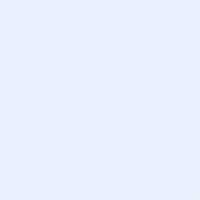 